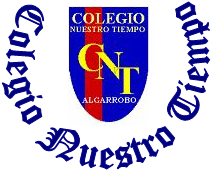 COLEGIO NUESTRO TIEMPO - R.B.D.: 14.507-6 Profesor: Sr. Jorge  Vilches Sotelo /  Mail: Jorge.vilches@nuestrotiempo.clAsistentes de Aula: Tía Carla Pailamilla Valdenegro Tía  Caroline Villavicencio Aguayo                                  ETICA Y VALOR                                    CURSO: 1ª a 2º                 Guía 28 y 29                        Fecha Del 20 de Septiembre al 01 de OctubreObjetivo de la clase: OA2: Descubrir, desde la moral, actitudes que favorecen la sana convivencia comunitaria (EREC 2020). Este mes nos toca hablar, conocer y vivenciar el valor del mes, que es el PRATIOTISMO.Semana Nº 28Leeremos una pequeña definición:La identidad nacional es el sentido de pertenencia al lugar donde se crece y al grupo de coterráneos, es decir, las personas con quienes se comparte un pasado y una cultura, incluidos valores, hábitos, creencias y tradiciones. Cuando se habla de identidad nacional, participan el idioma que hablamos, las comidas que preparamos, el vestuario que usamos, la educación que recibimos y la forma en que entendemos el mundo. Actividad: 1.- Busca una receta típica, para explicarla al curso.2.- Dibuja un juego típico, y lo explicas al curso3.- Dibuja y pinta la bandera NacionalSemana Nº29Investiga, junto a tu familia un héroe nacional o un aspecto de la independencia de chile, y lo presentas al curso.